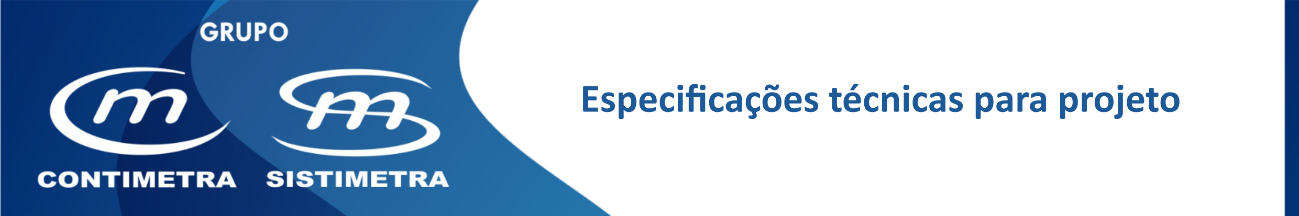 Atenuador de som circular de elevada performance (série CK da Trox) DescriçãoAtenuador de som circular próprio para ser inserido nas condutas de distribuição de ar nas localizações indicadas nos diagramas eólicos. O dimensionamento deve ser feito de modo a satisfazer os seguintes requisitos:Atenuação acústica pretendida.Tamanho da conduta e espaço disponível.Caudal de ar.Perda de carga máxima. (sempre que possível inferior a 50 Pa).As características da atenuação devem ser apresentadas em tabela ou gráficos, provenientes de programas reconhecidos, tendo por base o princípio de absorção obedecendo à norma europeia EN ISO 7235 reconhecida por entidades certificadas. Materiais Caixa exterior, invólucro do septo e superfície perfurada interior em aço galvanizado 1.0917, ou caixa exterior, invólucro do septo e superfície perfurada interior em aço inox 1.4301Material de absorção no interior da caixa e do septo:Classificação ao fogo: não combustível, classe A1, segundo norma EN 13501-1Inofensivo para a saúde de acordo com a TRGS 905 (alemã) e segundo a diretiva EU, 97/69/ECRevestimento com manta em fibra de vidro pra proteção contra a desagregação, do material de absorção, para velocidades do ar até 20 m/sInerte quanto ao desenvolvimento de fungos e bactérias de acordo com a norma EN846AInstalaçãoDevem ser cumpridas as indicações específicas da fabricante no que diz respeito à localização e montagem por modo a assegurar as características técnicas de absorção de som e perda de carga.Marca de referência	 Trox TechnikDistribuidor	 Grupo Contimetra / SistimetraModelo 	 CK/atenuadoresdesom/CK.docxCaracterísticas principaisAtenuadores de som circulares próprios para inserir em condutas de ar em sistemas centralizados de AVAC, para reduzir o ruído provocado, principalmente, por ventiladores e reguladores de caudal de ar.Atenuação sonora com base no princípio da absorçãoGrau de atenuação acústica medida de acordo com a norma ISO 7235Estanqueidade da caixa de acordo com a norma EN 15727:
 - Tamanhos até DN 400, inclusivé: classe D
 - Tamanhos acima de DN 400: classe CAdequados para ambientes potencialmente explosivos zonas 1 e 2 conforme diretiva EU 2014/34/EC (ATEX) e zonas 21 e 22 conforme diretiva EU 1999/92/ECGolas de ligação próprias para montar diretamente em condutas circulares de acordo com as normas EN 1506 e EN 13680Pressão máxima: 2000 PaVelocidade máxima do ar: 20 m/sTemperatura máxima do ar: 90ºC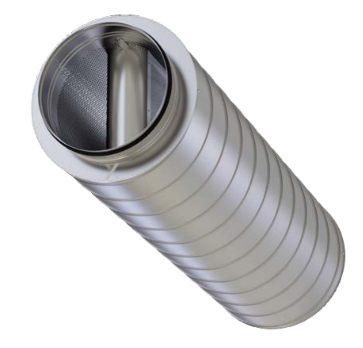 